JONAH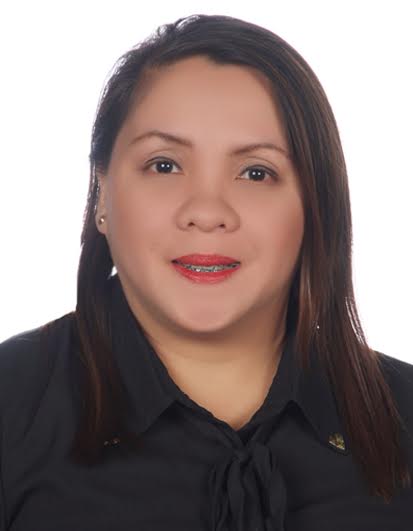 JONAH.364607@2freemail.com 	 ObjectiveSeeking position as Underwriter – Non Motor (Fire & Genral)  &  Medical Insurance./ Insurance Coordinator. Insurance Claims Executive  with a reputed company such as yours. To be part of your company in promoting quality and excellent service that would give customer satisfaction. I would like to work for the best of the company’s goal and objective. And Self Worth. To be competent among others, highly motivated and respected by others in the field of work and in life. Profile Summary:A dynamic Professional with a commitment to Excellence, with almost 9 years of experience  in UAE  Insurance Industry  and  more than 10 years in Philippine  Banking industryWith Multi tasking ability, proven to manage multiple tasks both in Technical, Cash & Accounting & Admin matters at level bestWith high level of integrity and high consciousness to Accountability Team Spirit and  can work with diverse group(s) of peopleAreas of Expertise:Underwriting Skills – Fire & General/Medical  Insurance PoliciesCashiering SkillsCommunication/Interpersonal SkillsComputer SkillsEmployment History:Underwriting Executive, Non Motor ( Fire & General Accident Dept) /Medical Insurance  Dept. -  National General Insurance  Sharjah , UAE – September  2014- up to nowUnderwriting Assistant , National General Insurance  Sharjah, UAE -  September  2011- August 2014)Branch Coordinator Cum Cashier , National General Insurance  Sharjah, UAE -  August 2008- August  2011)Junior Branch Operations Officer , Peninsula Bank,1998, Davao City, Philippines                                                               February-  1998 -  June,2008JOB DESCRIPTION:Job Profile as Underwriting Executive  Fire & General Accident Dept) /Medical Insurance  Dept National General Insurance  Sharjah , UAE – September  2014- up to nowIdentify the insurance requirement and Evaluate/Underwrite the application/proposals submitted according to the risk of insurance and the possibility of probable claim(s). Either decide to accept or decline the proposal such as: Properties, Engineering, Casualties, Miscellaneous Classes, Marine, Medical Malpractice, Travel Insurance and all classes of General Insurance Policies.Issue New Policies and Renew/Endorse/Extend Insurance Policies as per company policies, guidelines and procedures and ensure government requirements are strictly implemented and complied on all classes of General Insurance.Issue Medical Policies for Next Care & FMC Policies/ Assist in Medical Insurance Underwriting & InquiriesAttends to all emails regarding Non Motor Insurance  inquiries/request/ premium rates/ follow-ups receive from clients, brokers and sales staff.Prepares the full Policy schedule up to FinalizationService provided to sales and marketing staff in all lines of Insurance ProductsJob Profile as Underwriting Assistant (General/Medical & Dept.)  (September  2011- August 2014)Provides Support  to General Insurance  & Medical Insurance & Life  Dept.Does the initial underwriting of  Insurance Applications  for  Motor, General & Medical and Life  Dept and provide respective PIN Nos. of each application. Call customers for the needed documents and relevant information  needed.Assist the Underwriter for the  General &Medical Policies  ( on Fresh Policies, renewals, extensions and endorsement, quotations and Certificates and dispatching of various PoliciesAssist in the filing of the full documentation of various General Policies & Medical Insurance PoliciesRecords/Submits Claims  to HO with complete requirementsSubmits  Medical Insurance Applications/ various documents/requirements  to HO and dispatch Medical Cards accordinglyPrepares  Monthly Renewals, Facultative Reports and all other  Reports required by the Management Service provided to clients, brokers  and marketing staff in all lines of Insurance Job Profile as  Branch Coordinator cum Cashier ( August 2008- August  2011)Responsible for issuing receipts on all the payments/collections made for cash, checks & credit card payments for Life, Motor, General & Medical Insurances premium received at daily rest.Responsible for balancing day end collection both in Cash & Checks and turn over to the Officer daily, prepares deposit slip .Maintain branch petty cash and its replenishment.Records and dispatched commission cheques and claim cheques accordingly. Records & updates Post Date Cheques for payments daily.Managing Accounts Receivables (Brokers payments and  branch Sales Team)Prepares the monthly brokers and Agents Statement of Accounts & dispatches the same accordingly.Attend attentively to telephone calls and emails and disseminate  correspondence to respective Agents/employees, in charge to the branch ingoing & outgoing correspondence & parcels /documents.Handles Administrative functions in the branchKeeps and protects all company documents, supplies, records and classified files & Contract FilesActs as custodian of all company properties which includes, accountable forms, office supplies, and is responsible for the care, replenishment and safekeeping of the same.Junior Branch Operations Officer , Peninsula Bank,, Davao City, Philippines                                                          February-  1998  -  June,2008Job Profile as Junior Bank Operations Officer  /Branch Banking Accountant (Peninsula Bank, Davao City, Philippines  (February-  2008, June,2008)Responsible for the Branch Accounting Operations. Act as Clearing Officer ; maintenance of branch book of accounts and balancing day-end transactions ( front & back office transactions), Conducts Cash Count and Spot Audit on Cash matters, Prepares and analyze accurate Central Bank Reports, Financial Statements, Bank Reconciliation Statement, Branch Performance Report and all other reports required by the management. Knowledgeable in General Accounting such as General  Ledger Posting,  Bookkeeping, Account Analysis, Journal Entries and Reconciliation, Cost and Expense Control.Handled Inward & Outward  Foreign & Local Remittance(s) Handled Clearing of cherubs, Customer Service and Teller PostEducational Qualification:College 	Holy Cross of Davao College, Davao City                          Bachelor of Science in Commerce Major in Marketing - October 1995                         Achievements/Affiliations:       -  Deans Lister /Honor’s ListSchool Publication  Staff WriterGrant – In – Aid ScholarTrainings & Certificates:  Available at HandREFERENCES:    Available Upon Request. I hereby certify that all information(a) herein are true and correct.